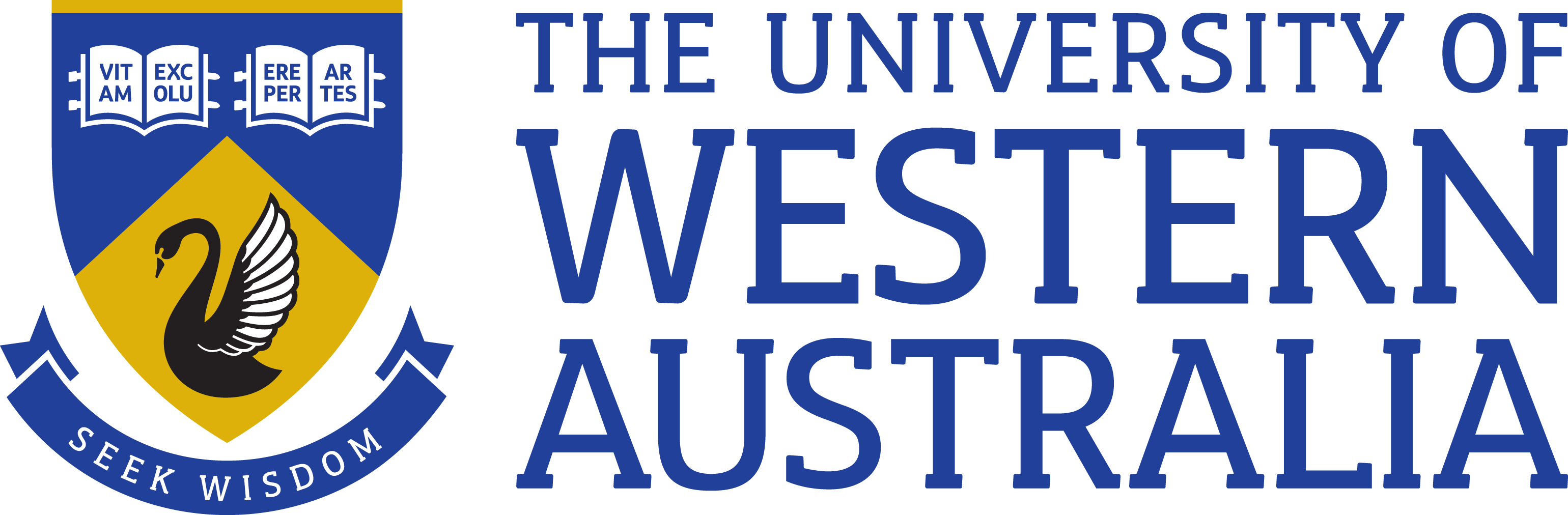 Position Title:	Research AssociatePosition Classification:	Level APosition Number:	317693Faculty/Office:	Engineering, Computing and MathematicsSchool/Division:	Chemical Engineering			Centre/Section:	Centre for Energy 00660/PG 40000400Supervisor Title:	ProfessorSupervisor Position Number:	307261Your work area UWA Centre for Energy is an internationally renowned research facility in fuels, combustion science and technology, and sustainable energy development. The Centre's overall aim is to develop new knowledge and advanced technologies for efficient, effective and environmentally friendly utilisation of fuels and energy in the resources industries. The Centre for Energy is located within the School of Mechanical and Chemical Engineering, which is renowned for its award-winning researchers, teachers and facilities. The broad-based undergraduate and postgraduate programs are complemented by a wide range of research activities. The School is a leader in developing graduates in the critical industries of energy, oil and gas.Reporting StructureReports to: ProfessorYour role As the appointee you will, under limited direction of the Professor, participate in and coordinate the experimental, analytical and other research work, and provide advice and assistance to other research personnel carrying out projects in the laboratoriesKey responsibilitiesPerform independent and collaborative research on Methanol/DME synthesis from biomass pyrolysis syngas, including catalyst development, performance evaluation and catalytic reactor design Provide high level scientific and technical assistance to the Professor in relevant research fields Provide innovation and input into planning and design of experiments Undertake data analysis and interpretationUndertake experiments and research activitiesRecord and analyse resultsPresent data or information from experiments to the Professor with detailed analysis and contributions to scientific publications and technical reportsProvide supervision to final year and postgraduate students Participate in the experimental and analytical (GC, GC-MS, HPLC, SEM, TEM, XRD, XPS, BET, etc.) work Publish in high quality journalsOther duties as directed Your specific work capabilities (selection criteria)A PhD in a relevant fieldHighly developed verbal and written communication skillsHighly developed organisational skills including ability to plan, coordinate, meet deadlines and conduct researchAbility to co-ordinate and conduct researchWillingness to learn new technical skills Proficiency with computers and ability to use word and data processing programsConsiderable previous research and project management experienceAble to work independently, demonstrate initiative, work productively in a team under limited supervisionKnowledge of analytical instrumentation gas and liquid chromatograph techniquesStrong track record of research publication relative to opportunity.ComplianceWorkplace Health and SafetyAll supervising staff are required to undertake effective measures to ensure compliance with the Occupational Safety and Health Act 1984 and related University requirements (including Safety, Health and Wellbeing Objectives and Targets). All staff must comply with requirements of the Occupational Safety and Health Act and all reasonable directives given in relation to health and safety at work, to ensure compliance with University and Legislative health and safety requirements. Details of the safety obligations can be accessed at http://www.safety.uwa.edu.au Equity and DiversityAll staff members are required to comply with the University’s Code of Ethics and Code of Conduct and Equity and Diversity principles. Details of the University policies on these can be accessed at http://www.hr.uwa.edu.au/publications/code_of_ethics, http://www.equity.uwa.edu.au